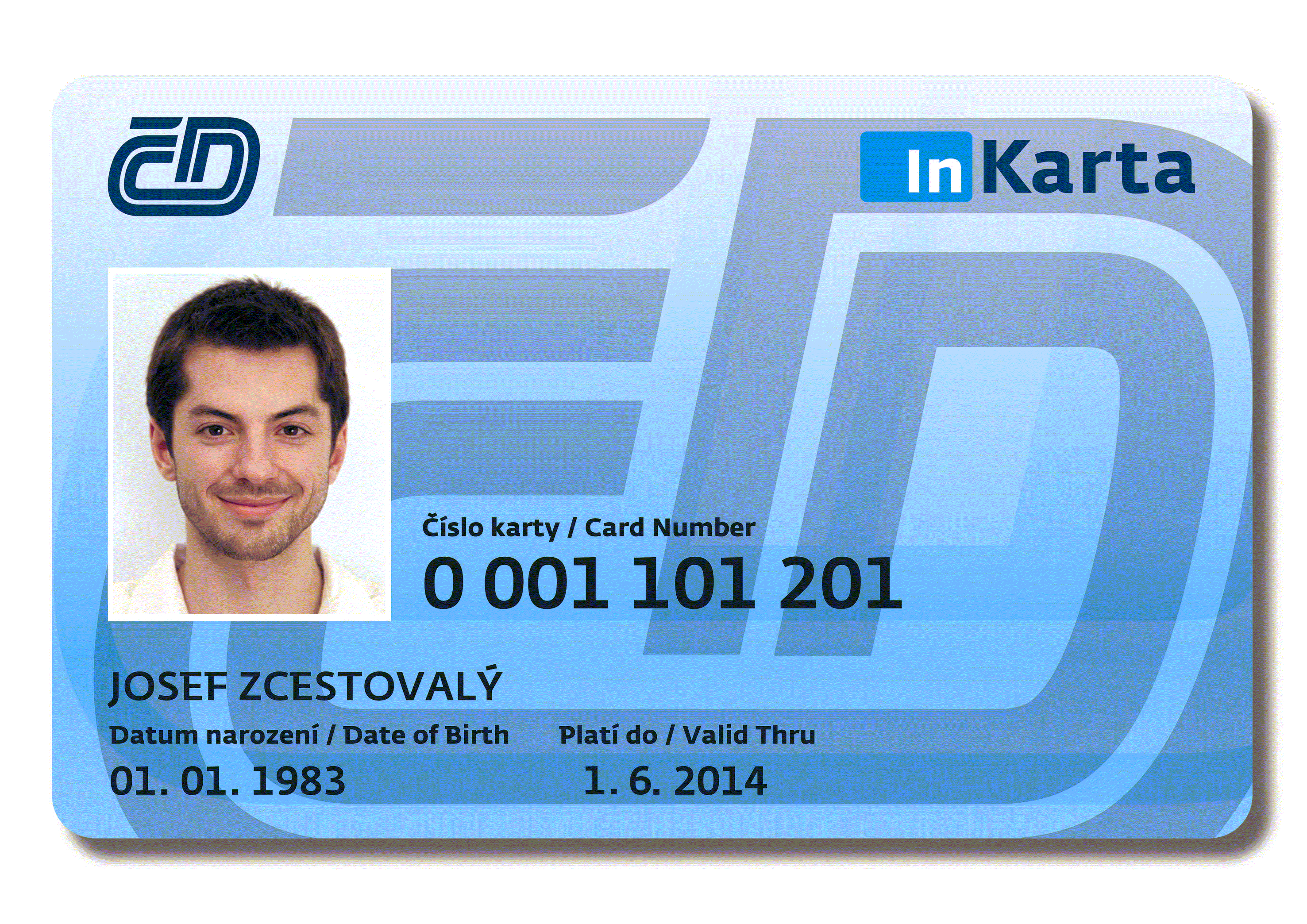 Nabídka produktů ČD za zvýhodněné ceny členům Klubu českých turistůIn-karta IN 50 s platností 1 rokHlavní výhody:50 % sleva na jednosměrné a zpáteční jízdenky ve vlacích ČD v rámci ČR.25 % sleva na traťové jízdenkysleva na místenky na vlaky SC Pendolino25 %  sleva na většinu mezinárodních jízdeneksleva až 25 % na akční jízdenky Sporotiket ČeskoBěžná cena: 2990 KčCena pro členy KČT: 2699 KčCena pro členy KČT(důchodce): 390 KčIn-karta IN Senior Hlavní výhody:bezplatné cestování osobními a spěšnými vlakysleva 50 % na jízdenky v ostatních vlacíchmístenky do vlaků SC Pendolino za zvýhodněné cenypoužití In-karty jako elektronické peněženky - bezhotovostní platba v automatech na jízdenky, u pokladní přepážky i u průvodčího ve vlakuBěžná cena: 1330 KčCena pro členy KČT: 990 KčDalší výhody In-karty:Možnost nákupu až se 75% slevou u smluvních partnerů ČDMožnost využití In-karty jako vstupenky na nejrůznější kulturní a sportovní akce TicketstreamK získání kteréhokoliv druhu In-karty je třeba:vyplnit Žádost o In-kartu (k dostání na pokladnách ČD nebo www.cd.cz)vyplněnou žádost spolu s fotografií průkazového formátu a současném předložení členské karty Klubu českých turistů odevzdat v pokladnách ČD. Seznam stanic, kde je možné si In-kartu pořídit, naleznete na www.cd.cz/inkarta (místa běžně určená k vyřízení In-karty) využití nabídky vyžaduje vždy vystavení nové karty, v případě že cestující již některou z In-karet vlastní, není třeba k formuláři pro vystavení karty přikládat fotografii